บันทึกข้อความ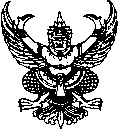 ส่วนราชการ   ชื่อหน่วยงาน                             โทร.    หมายเลขโทรศัพท์ ที่   	วันที่                เรื่อง   ขออนุมัติแต่งตั้งคณะกรรมการสอบหาข้อเท็จจริง  กรณีพัสดุชำรุด เสื่อมสภาพ หรือสูญไป หรือไม่จำเป็นต้อง
         ใช้ในราชการของ ...(ชื่อหน่วยงาน).......           เรียน   อธิการบดี (ผ่าน..................)		ตามบันทึกที่..................ลงวันที่........................ผู้รับผิดชอบในการตรวจสอบพัสดุประจำปี  .......... ของ............(ชื่อหน่วยงาน)...........  ได้รายงานผลการตรวจสอบพัสดุประจำปีต่อมหาวิทยาลัยฯ ทราบ ความละเอียดตามแจ้งแล้วนั้น		เพื่อให้เป็นไปตามระเบียบกระทรวงการคลังว่าด้วยการจัดซื้อจัดจ้างและการบริหารพัสดุภาครัฐ 
พ.ศ. 2560  ข้อ 214  เห็นสมควรขออนุมัติแต่งตั้งคณะกรรมการสอบหาข้อเท็จจริง กรณีพัสดุชำรุด  เสื่อมสภาพ หรือสูญไป  หรือไม่จำเป็นต้องใช้ในราชการของ ...(ชื่อหน่วยงาน).......  โดยมีรายนามดังต่อไปนี้  		1. .....(ตย.) นายราม รักดี.........	ตำแหน่ง...(ตย.)..นักวิชาการศึกษาชำนาญการ.... ประธานกรรมการ		2. ........................................	ตำแหน่ง	..................................            กรรมการ		3. ........................................	ตำแหน่ง	..................................            กรรมการและเลขานุการจึงเรียนมาเพื่อโปรดพิจารณาอนุมัติ  และลงนามในคำสั่งที่เสนอมาพร้อมนี้ 						   (..............................................) 						               เจ้าหน้าที่	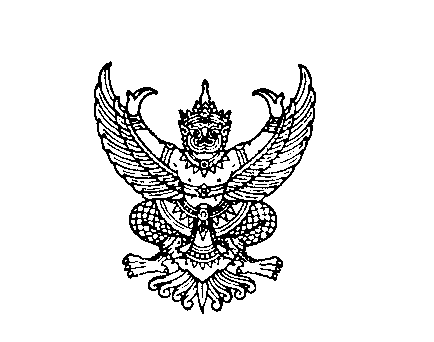 คำสั่งมหาวิทยาลัยรามคำแหงที่              /25.......เรื่อง  แต่งตั้งคณะกรรมการสอบหาข้อเท็จจริง  กรณีพัสดุชำรุด  เสื่อมสภาพ หรือสูญไป  หรือไม่จำเป็นต้องใช้ในราชการของ ......(ชื่อหน่วยงาน).......---------------------------------- 		ตามที่.........(ชื่อหน่วยงาน)....ได้ดำเนินการตรวจสอบพัสดุประจำปีงบประมาณ พ.ศ......... แล้วเสร็จ และพบว่ามีพัสดุชำรุด  เสื่อมสภาพ หรือสูญไป  หรือไม่จำเป็นต้องใช้ในราชการของ .......(ชื่อหน่วยงาน)..........นั้น		อาศัยอำนาจตามความในระเบียบกระทรวงการคลังว่าด้วยการจัดซื้อจัดจ้างและการบริหารพัสดุภาครัฐ พ.ศ. 2560  ข้อ 214 จึงแต่งตั้งคณะกรรมการสอบหาข้อเท็จจริง กรณีพัสดุชำรุด เสื่อมสภาพ หรือสูญไป  หรือไม่จำเป็นต้องใช้ในราชการของ ...(ชื่อหน่วยงาน).......  ตามรายนามดังต่อไปนี้    
		1. .....(ตย.) นายราม รักดี.............	ตำแหน่ง...(ตย.)..นักวิชาการศึกษาชำนาญการ....ประธานกรรมการ		2. ........................................	ตำแหน่ง	............................               กรรมการ		3. ........................................	ตำแหน่ง	............................               กรรมการและเลขานุการให้คณะกรรมการฯ ที่ได้รับการแต่งตั้ง  มีอำนาจหน้าที่ ดังนี้           	1.  สอบหาข้อเท็จจริง กรณีพัสดุชำรุด เสื่อมสภาพ  หรือไม่จำเป็นต้องใช้ในราชการของ ........(ชื่อหน่วยงาน).......ว่าเป็นการชำรุด เสื่อมสภาพ หรือสูญไป  หรือไม่จำเป็นต้องใช้งาน จริงหรือไม่อย่างไร และเนื่องมาจากสาเหตุใด   
           	2.  รายงานผลการดำเนินการตามข้อ 1  ต่อมหาวิทยาลัยรามคำแหง ภายใน.............วันทำการ นับถัดจากวันที่ได้รับการแต่งตั้ง  		ทั้งนี้ตั้งแต่บัดนี้เป็นต้นไป         สั่ง  ณ  วันที่……….........................   พ.ศ. 25..............                                                             (......................................................................)          อธิการบดีมหาวิทยาลัยรามคำแหง